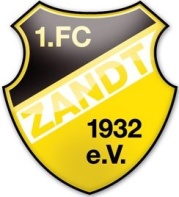 Anmeldung zum2. Zandter Dorflaufam 05.08.2017Vor- und Nachname____________________________________________________________________________Gruppenname / Verein____________________________________________________________________________Adresse, PLZ, Ort____________________________________________________________________________Geburtsdatum____________________________________________________________________________Telefon____________________________________________________________________________email____________________________________________________________________________Strecke Zwergerllauf⃝(bitte ankreuzen)1,5 km⃝3 km⃝5 km ⃝10 km⃝Nordic Walking⃝Ich bestätige die Richtigkeit der o.g. Angaben und melde mich verbindlich für die Veranstaltung anIch bestätige die Richtigkeit der o.g. Angaben und melde mich verbindlich für die Veranstaltung anIch bestätige die Richtigkeit der o.g. Angaben und melde mich verbindlich für die Veranstaltung an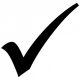 Ergebnisse und Fotos von mir dürfen auf der Homepage des 1. FC Zandt veröffentlicht werdenErgebnisse und Fotos von mir dürfen auf der Homepage des 1. FC Zandt veröffentlicht werdenErgebnisse und Fotos von mir dürfen auf der Homepage des 1. FC Zandt veröffentlicht werden_______________________________________________DatumUnterschrift(per email gesendete Anmeldungen sind auch ohne Unterschrift gültig)Anmeldungen an        dorflauf@fc-zandt.deOder an                        Christian Lankes, Nistlbergweg 4, 93499 ZandtAnmeldungen an        dorflauf@fc-zandt.deOder an                        Christian Lankes, Nistlbergweg 4, 93499 ZandtAnmeldungen an        dorflauf@fc-zandt.deOder an                        Christian Lankes, Nistlbergweg 4, 93499 ZandtAnmeldungen an        dorflauf@fc-zandt.deOder an                        Christian Lankes, Nistlbergweg 4, 93499 ZandtAnmeldungen an        dorflauf@fc-zandt.deOder an                        Christian Lankes, Nistlbergweg 4, 93499 ZandtAnmeldungen an        dorflauf@fc-zandt.deOder an                        Christian Lankes, Nistlbergweg 4, 93499 ZandtAnmeldungen an        dorflauf@fc-zandt.deOder an                        Christian Lankes, Nistlbergweg 4, 93499 ZandtAnmeldungen an        dorflauf@fc-zandt.deOder an                        Christian Lankes, Nistlbergweg 4, 93499 ZandtAnmeldungen an        dorflauf@fc-zandt.deOder an                        Christian Lankes, Nistlbergweg 4, 93499 ZandtAnmeldungen an        dorflauf@fc-zandt.deOder an                        Christian Lankes, Nistlbergweg 4, 93499 ZandtAnmeldungen an        dorflauf@fc-zandt.deOder an                        Christian Lankes, Nistlbergweg 4, 93499 ZandtAnmeldungen an        dorflauf@fc-zandt.deOder an                        Christian Lankes, Nistlbergweg 4, 93499 ZandtAnmeldungen an        dorflauf@fc-zandt.deOder an                        Christian Lankes, Nistlbergweg 4, 93499 ZandtAnmeldungen an        dorflauf@fc-zandt.deOder an                        Christian Lankes, Nistlbergweg 4, 93499 ZandtAnmeldungen an        dorflauf@fc-zandt.deOder an                        Christian Lankes, Nistlbergweg 4, 93499 ZandtAnmeldungen an        dorflauf@fc-zandt.deOder an                        Christian Lankes, Nistlbergweg 4, 93499 ZandtAnmeldungen an        dorflauf@fc-zandt.deOder an                        Christian Lankes, Nistlbergweg 4, 93499 ZandtAnmeldungen an        dorflauf@fc-zandt.deOder an                        Christian Lankes, Nistlbergweg 4, 93499 ZandtAnmeldungen an        dorflauf@fc-zandt.deOder an                        Christian Lankes, Nistlbergweg 4, 93499 ZandtAnmeldungen an        dorflauf@fc-zandt.deOder an                        Christian Lankes, Nistlbergweg 4, 93499 ZandtAnmeldungen an        dorflauf@fc-zandt.deOder an                        Christian Lankes, Nistlbergweg 4, 93499 ZandtAnmeldungen an        dorflauf@fc-zandt.deOder an                        Christian Lankes, Nistlbergweg 4, 93499 ZandtAnmeldungen an        dorflauf@fc-zandt.deOder an                        Christian Lankes, Nistlbergweg 4, 93499 ZandtAnmeldungen an        dorflauf@fc-zandt.deOder an                        Christian Lankes, Nistlbergweg 4, 93499 Zandt